Supporting InformationCholine chloride-urea as a solvent/catalyst for the synthesis of 2-aminoimidazopyridines via Strecker reactionAmin Parvizi Moghadam,a Afshin Sarvary, *,a Negin Dehghanb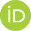 a Department of Chemistry, Faculty of Science, Babol Noshirvani University of Technology, Shariati Ave., Babol 47148-71167, Iran.                                                                                                                                                                                        E-mail: a.sarvary@nit.ac.irb Graduate student from School of Chemistry, Shahrood University of Technology, Shahrood 36199-95161, Iran.I. General ProceduresAll commercial materials were used without further purification. Reactions were followed by Thin-Layer Chromatography (TLC) performed using precoated plates of silica 60 F254, with U.V light as a visualizing agent. NMR spectra were recorded at 298 K on a Brucker Avance 300 MHz spectrometer, using DMSO-d6 as solvent. Melting points were determined on an Electro- thermal 9200 apparatus and were left uncorrected.Considering the compounds 4a and 4e-k were synthesized and identified previously,[9-12] their identification was done by comparing the reported melting points. The structures of imidazo[1,2-α]pyridines 4b-d were identified by 1H and 13C NMR (see Supporting Information).II. General Procedure for the Synthesis of compounds 4a-kGeneral procedure for the synthesis of imidazo[1,2-a]pyridin-3-amines 4a-k: A mixture of aldehydes (0.25 mmol), KCN (0.3 mmol), and 2-aminopyridines (0.3 mmol)   in 1 mL of the DES was stirred for 3 h at 80 ˚C. The reaction was cooled to room temperature, and 2 drops of HCl (37%) was added to the reaction vessel. Then, the reaction mixture was washed with water (2  3 mL) and the solid residue recrystallized from CHCl3/n-hexane to obtain the products. III. Spectral data of 4a-d2-(4-Chlorophenyl)-6-methylimidazo[1,2-a]pyridin-3-amine (4a): White powder (48 mg, 75 %), mp 246–248 ˚C (dec);[20] 1H NMR (DMSO-d6): = 2.35 (s, CH3), 5.44 (brs, NH2), 7.49 (d, J= 9.0 Hz, 2H–Ar), 7.59 (d, J= 9 Hz, H–Ar), 7.96 (d, J= 9 Hz, H–Ar), 8.05 (d, J= 9.0 Hz, 2H–Ar), 8.28 (s, H–Ar) ppm; 13C NMR (DMSO-d6): = 18.35, 114.70, 121.18, 127.55, 128.20, 129.01, 129.23, 130.09, 131.62, 137.13, 138.26, 166.93 ppm.2-(4-Bromophenyl)-6-methylimidazo[1,2-a]pyridin-3-amine (4b): White powder (53 mg, 71 %), mp 220–224 ˚C (dec); 1H NMR (DMSO-d6): = 2.09 (s, CH3), 6.21 (brs, NH2), 6.50 (d, J=  9.0 Hz, H–Ar), 7.30 (d, J=  9.0 Hz, H–Ar), 7.56 (d, J= 9.0 Hz, 2H–Ar), 7.74 (s, H–Ar), 7.95 (d, J= 9 Hz, 2H–Ar) ppm; 13C NMR (DMSO-d6): = 17.35, 109.15, 120.51, 128.03, 129.06, 131.02, 131.58, 137.96, 139.66, 145.09, 157.52, 167.49 ppm.2-(3-amino-6-methylimidazo[1,2-a]pyridin-2-yl)-4-bromophenol (4c): Orange powder (48 mg, 61 %), mp 267-270  ˚C (dec); 1H NMR (DMSO-d6): = 2.33 (s, CH3), 5.56 (brs, NH2), 6.84 (d, J=  9.0 Hz, H–Ar), 7.11 (d, J=  9.0 Hz, H–Ar), 7.25 (d, J= 9.0 Hz, H–Ar), 7.46 (d, J= 9.0 Hz, H–Ar),8.23 (s, H–Ar), 7.28 (s, H–Ar), 11.00 (brs, OH), ppm; 13C NMR (DMSO-d6): = 18.34, 110.28, 115.74, 119.17, 120.54, 121.78, 125.95, 126.82, 127.37, 129.20, 130.50, 137.19, 155.73, 160.35 ppm.2-(3-aminoimidazo[1,2-a]pyridin-2-yl)-4-bromophenol (4d): Orange powder (55 mg, 73 %), mp 242–146 ˚C (dec); 1H NMR (DMSO-d6): = 5.47 (brs, NH2), 6.87 (d, J=  9.0 Hz, H–Ar), 7.04 (t, J=  6.0 Hz, H–Ar), 7.25-7.31 (m, 2H–Ar), 7.58 (d, J=  9.0 Hz, H–Ar), 8.30 (d, J= 3 Hz, H–Ar), 8.44 (d, J= 6 Hz, H–Ar), 13.11 (brs, OH) ppm; 13C NMR (DMSO-d6): = 110.49, 112.69, 116.26, 119.16,121.05, 123.25, 124.61, 126.36, 129.30, 130.73, 137.94, 155.63, 160.07 ppm.IV: Copies of  1H & 13C NMR spectra of the compounds 4a-d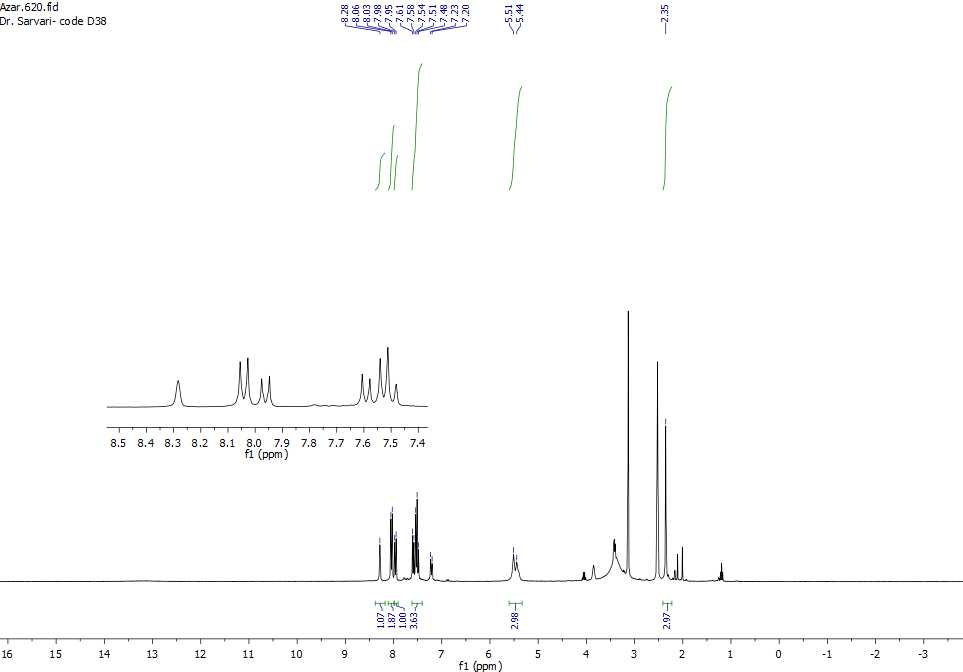 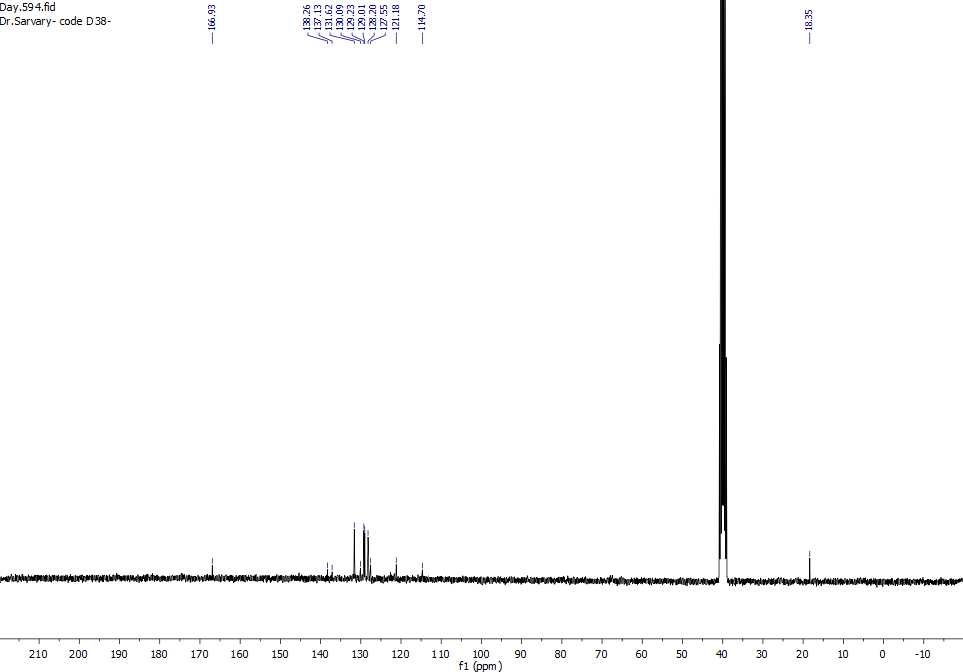 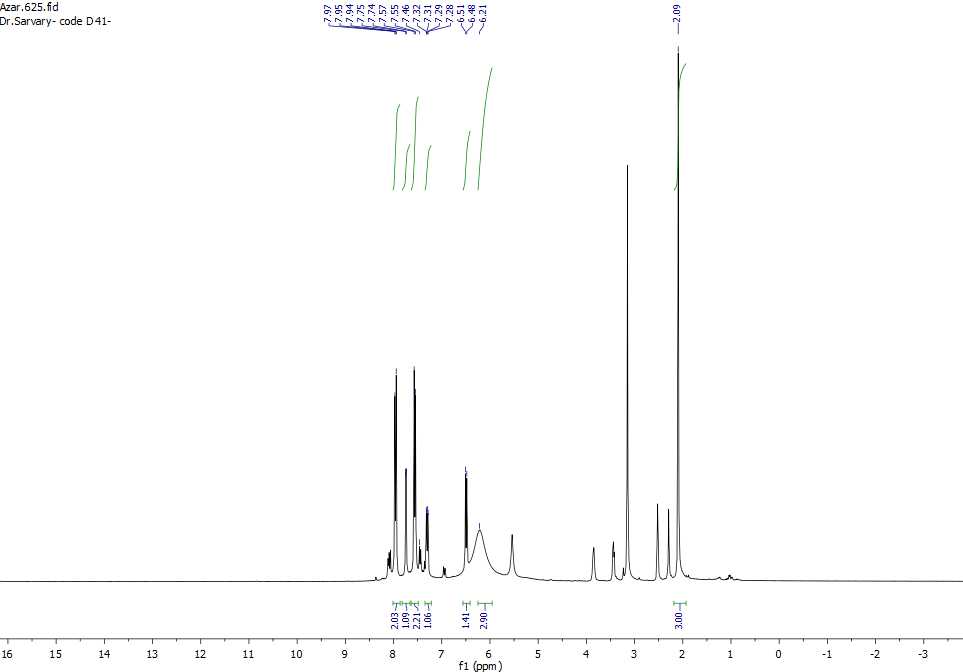 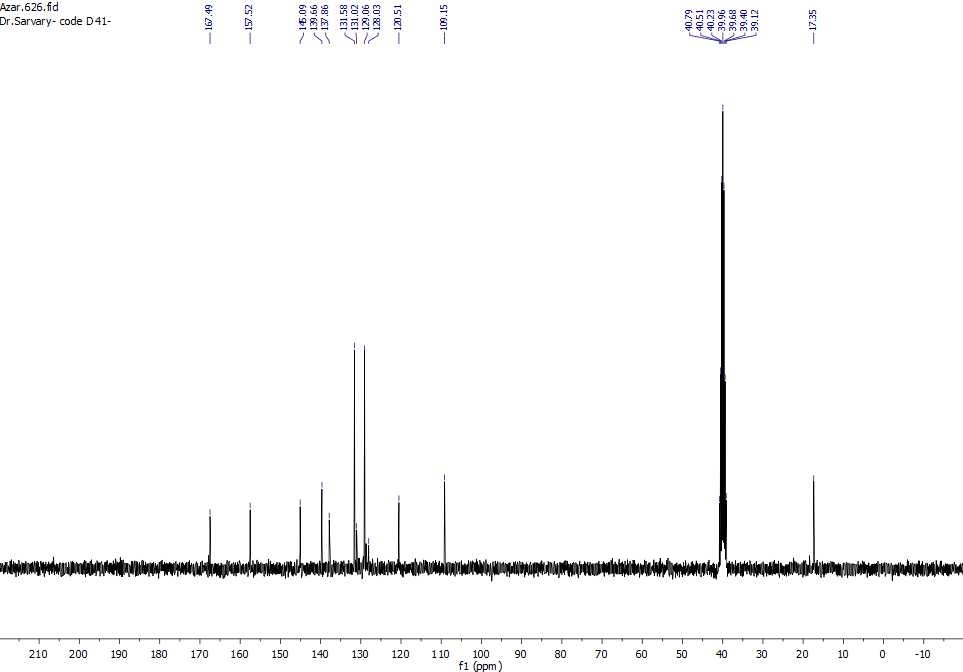 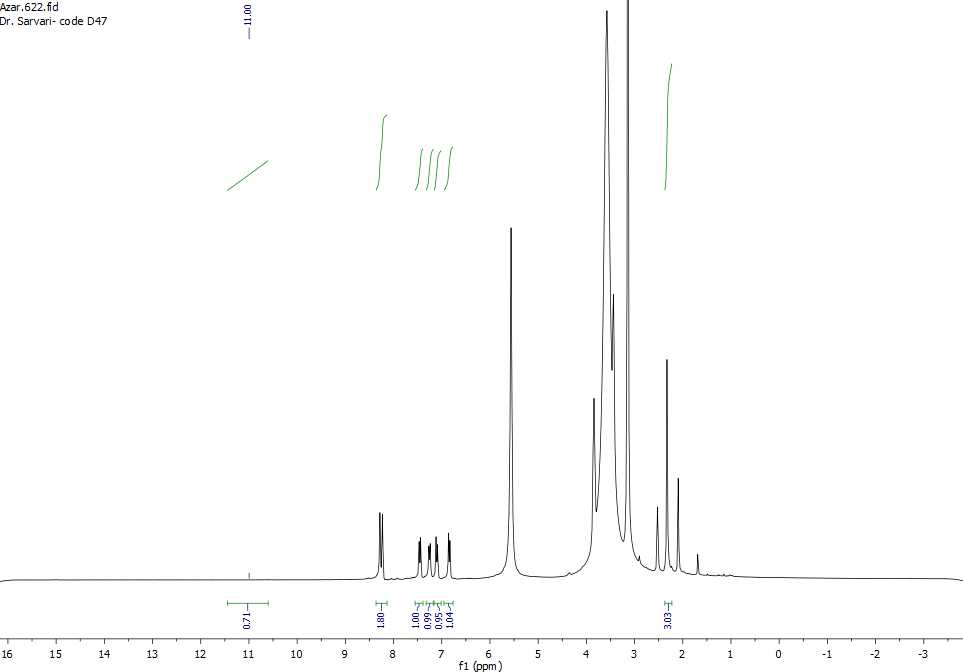 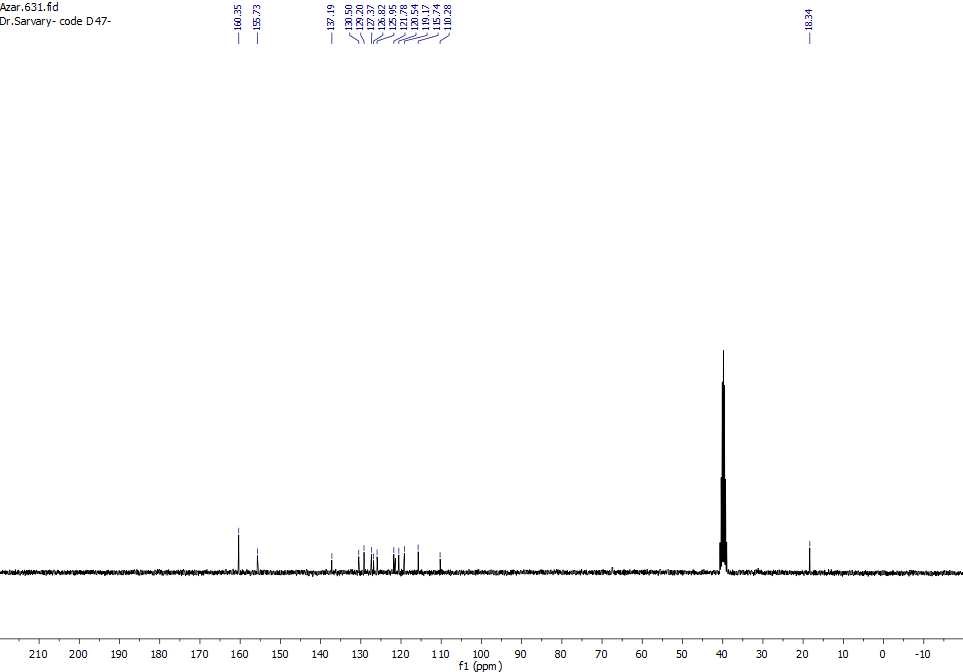 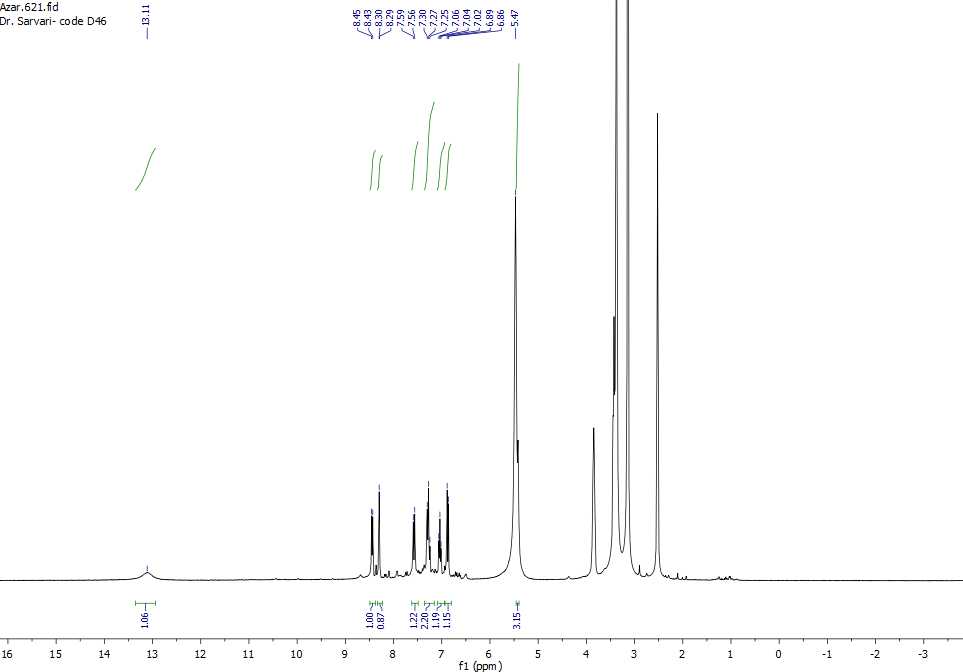 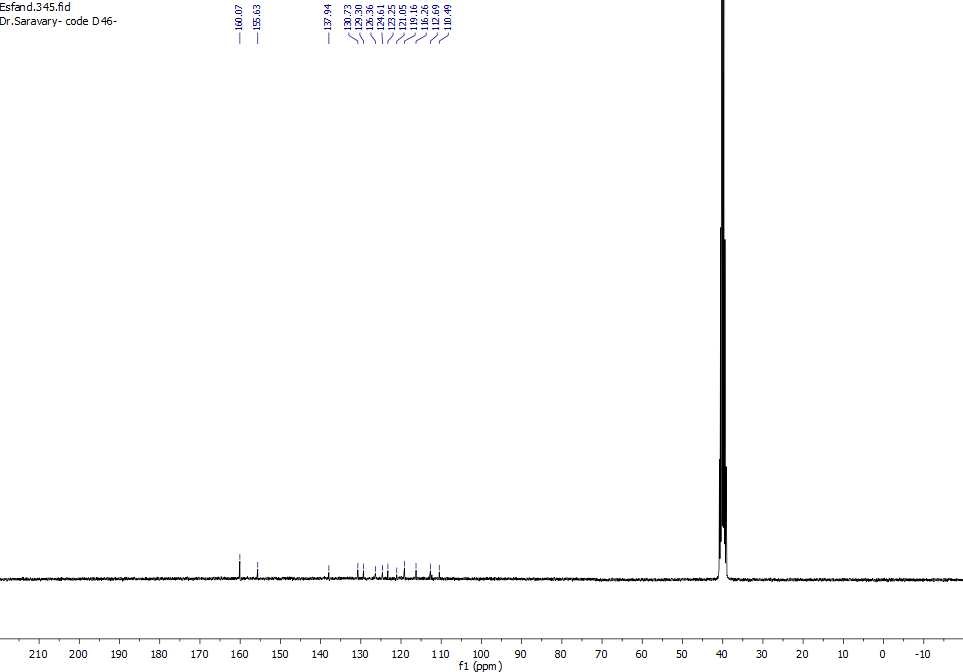 